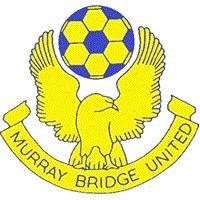 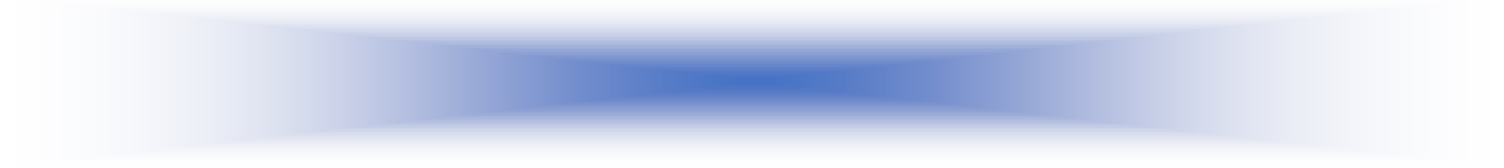 IntroductionThe objective of the Junior Development Officer (JDO) is to ensure the continued development, promotion and advancement of junior football and players within the club.A key aim of the JDO is to maximise the opportunities for young people to play football and be involved in the game to the maximum of their potential and enjoyment.The JDO must be committed to ensuring that football development programs are conducted to maximise the numbers participating and supporting football and enable young footballers to achieve their highest potential. This may be at either club level, or higher competitions.Aim of junior football developmentThe aim of Junior Development should be:to seek and to provide the best and safest environment for junior playersattend and introduce to each Teams groups of parentsClub promotion – professionalismprovision for children/players/parents and supporters to be a part of the clubpromote Club Coaching philosophypromote Club Development philosophyPlayer development process and provisions including the identification of players and skills training sessionsencourage implementation of AHJSA Coaching Standards Policy across all junior teams as below Coaches of non-competitive age groups U7, U8 and U9 - Completion of the Grass-Roots Certificate (required)Coaches of non-competitive U10, U11, U12G - Completion of the Skill Training Certificate (Desirable) or Grass-Roots Certificate (Required)Coaches of competitive U12, U14, U13G, U14G - Completion of the Skill Training Certificate (Required)Coaches of competitive U16, U 17G - Completion of the Game Training Certificate (Required) - Advanced Development / Representative Coaching - All age groups - A minimum of 2 years of club coaching of AHJSA junior competitive teams, or equivalent – Completion of the Game Train Certificate (Required).attend 1 training per month for each Teamto promote the club’s junior coaching development philosophy to all coaches and personnel involved in junior teamsEstablish the junior coaching development philosophyto provide all juniors with the best possible opportunity to develop their skillsto foster a sense of team spirit and responsibility in junior playersto co-ordinate the provision of training and coaching resources to junior coaches and teams Coordinate regular Coaching meetings: pre-season, within season, post seasonestablish relationships to build and develop coaching resources for the club – look at linking into the WebPageassist with the provision of advice, support and guidance for junior players that may require additional assistance beyond the “average” playeridentify those juniors that require specific skill training to assist in their developmentestablish processes for ‘skilled/talented’ player to be recognised – current coach, parents, other club memberidentify and assist those players with potential in furthering their careers.ensure all AHJFA opportunities are distributed and information to all familiesSpecific roles and responsibilitiesThe JDO shall be responsible for:Conduct of the club Primary School clinicsLiaise with schools in lead up to season/trials/registrationsConnect with local schools PE TeachersCoordinate Club volunteers players and coaches that may be available to attendOversee the Rooball Program and provide support and assistance to the Rooball Coordinator when necessary.Regularly meet with the Rooball CoordinatorLiaise with FSA staff to ensure all development and promotional opportunities for the Club are realised.Connect with FSA and establish relationshipCoordinate the attendance at junior (under 10 to 18) team trainings and matches of senior players, to assist junior coaches and ensure the maintenance of a high profile and level of support for junior players.Establish a process for Seniors Teams of both men and women to be involved with   juniors’ teamsMeet and greet with Seniors men’s Teams and establish relationship andTo promote the club’s junior coaching developmental philosophy to all coaches and key personnel.Coordinate the provision of training and coaching resources (such as videos and other instructional/educational information) to the junior coaches and teams.Assist with the provision of advice, support and guidance for junior players that may require additional assistance. This may relate to player welfare issues such as schooling / family / life that may adversely have impact on the player.Coordinating attendance by club personnel at coaching courses run by the FSA.Advise the club committee on all matters relating to junior development matters.Key relationshipsThe JDO reports directly to the Vice PresidentA close relationship is also maintained with the Club Executive and the Junior Committee and Coaches on football operational matters.The JDO will liaise with the League Development Coordinator to ensure the club’s responsibilities for the identification of talented players are met.A close working relationship with the Rooball Program Coordinator is required to ensure the Program is run professionally and successfully.Preferred qualifications and experienceThe JDO should:Maintain a minimum of level coaching qualifications, and preferably advance to next level qualifications.Maintain all applicable police and working with children clearances.Have a background of coaching at a junior level.Have a background as a senior player of the Club or be a current senior player.Understand the structure of football development within South Australia.